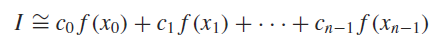 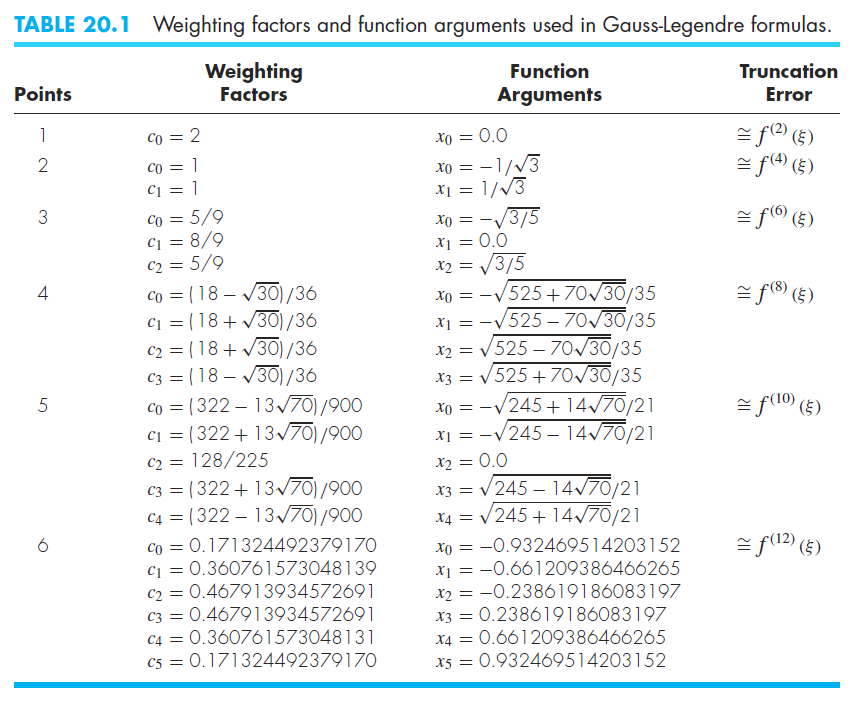 More Practice: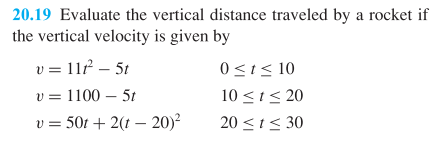 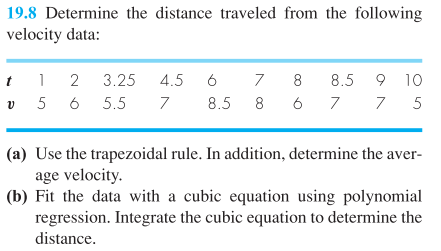 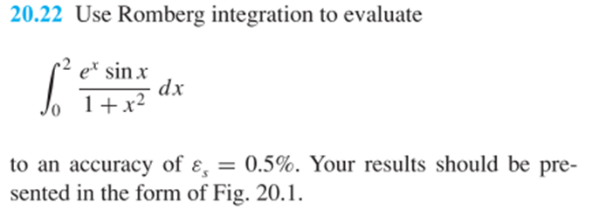 